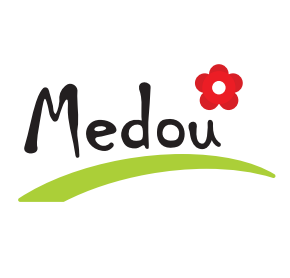 Ceník úhradCentrum denních služeb MEDOUCeny sociální služby Centrum denních služeb Medou jsou stanoveny v souladu se zákonem č. 108/2006 Sb. o sociálních službách a vyhláškou č. 505/2006 Sb.Úhrady za službyÚhrady za službyDenní úhrada za poskytování služby 40 Kč / hodSlevová pásmaSlevová pásmaV případě využívání služby více než 100 hodin měsíčně25 Kč / hodÚhrada za stravováníÚhrada za stravováníCena za oběd (polévka + hlavní jídlo)62 KčFakultativní službyFakultativní službySvoz klientů v rámci města20 KčSvoz klientů z okolních obcí40 KčMasáže – ½ hodiny(klienti CDS Medou 1xměsíčně zdarma)50 Kč